Bureau of Substance Addiction Services Massachusetts Dept of Public HealthRespiratory Virus Information Update, Winter 2024All links in blue are clickable resourcesReminder: Submit Required Notifications when appropriate (cases of COVID are required).Forms can be found hereBest Practices for Preparing for Flu, RSV, and COVID  Healthcare Provider Toolkit: Preparing Your Patients for the Fall and Winter Virus Season-- Guide for working with your clients to ensure that they are ready for virus season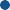   Project Firstline: Infection Control Actions for Respiratory Viruses--Prepare your site for virus season with these helpful practices Viral Respiratory Pathogens Toolkit for Nursing Homes- Helpful guide for preparing for and responding to clients or staff who develop signs or symptoms of a respiratory viral infection. The majority of this rich resource is applicable to congregate care settings.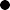   MA Respiratory Disease Reporting Dashboard-- Keep up to date with current rates of COVID-19, RSV, and Flu in MassachusettsRespiratory Syncytial Virus Infection (RSV) Information CDC Information about RSV  RSV Prevention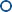   RSV Vaccine--available for adults 60 years old and older, pregnant people, and babies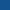  RSV Transmission  RSV Symptoms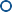  RSV for High Risk Individuals --Those at higher risk include adults with certain other underlying medical conditions, adults living in nursing homes, congregate, or long-term care facilities, adults with weakened immune systems, older adults, and adults with chronic heart or lung disease.Influenza (Flu) Information CDC Information about Influenza  Flu Prevention Flu vaccine--The Massachusetts Department of Public Health (MDPH) recommends annual influenza vaccination for everyone 6 months and older Keeping in mind that 3/4 of all adults are missing one or more routinely recommended vaccines, it is recommended that sites offer Flu clinics to staff and patients if possible. These can be scheduled with participating local pharmacies. Flu Symptoms  Flu Treatment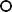 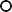   Flu for High Risk Individuals-- Those at higher risk include include adults with certain other chronic medical conditions, adults living in nursing homes, congregate, or long-term care facilities, adults with weakened immune systems, older adults, and adults with chronic heart or lung disease. Flu vaccination is especially important for high risk individuals.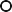 COVID-19 InformationCOVID-19 Vaccine  General COVID-19 vaccine information  Free or low-cost vaccines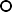 Masking and PPE  Mask recommendations--Wearing a mask provides protection against COVID and other viruses, especially when indoors or in crowded spaces. A COVID negative individual should consider wearing a mask especially:  If the individual has a weakened immune system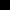   If the individual is at increased risk for severe disease because of their age or an underlying medical condition  If the individual is in contact with an individual with a weakened immune system or is at increased risk for severe disease  PPE Guidance and Resources  Resources--EOHHS offers over the counter (OTC) rapid antigen tests to contracted congregate care settings that needs tests for outbreak or symptomatic/exposure testing.  Tests may be requested at the following link: bit.ly/covidtestrequestMA Eligible entities may use statewide contracts to purchase rapid antigen test kits and personal protective equipment (PPE)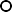   Using a COVID-19 Self-Test--More information about at-home COVID-19 tests, including links to instructions in multiple languagesGuidance for Congregate Care Programs  Congregate care providers must continue to comply with federal and state COVID-19 guidance.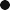   General Testing Information--When to test, symptoms of COVID, etc.  EOHHS Congregate Care Surveillance Testing Guidance --Section III: Testing Protocol Congregate Care Infection Control Resources--Infection control resources for Congregate Care Settings developed in partnership with Commonwealth Medicine and EOHHS and DPH.  CDC Additional Information for Community Congregate Living Settings--Helpful considerations for congregate care programs to prevent the spread of COVID-19Exposure, Isolation and Quarantine  COVID-19 Isolation and Exposure Guidance--Information about isolation and quarantineQuestions? Email your Regional Manager, Licensing Inspector,or Healthcare Integration Coordinator, Therese Claxton at therese.m.claxton@mass.gov